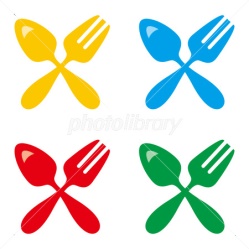 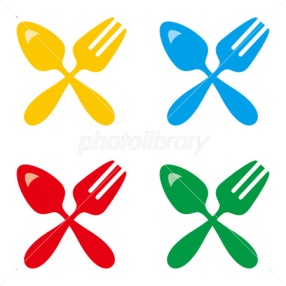 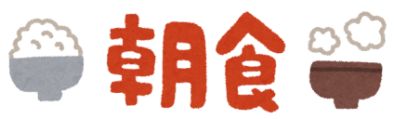 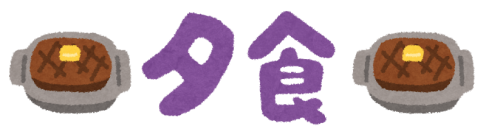 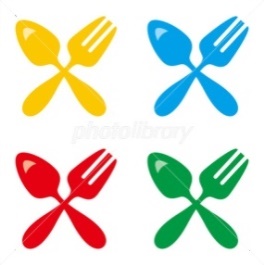 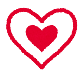 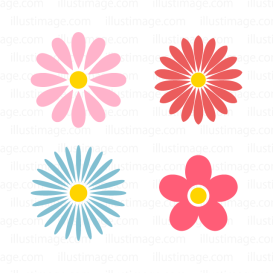 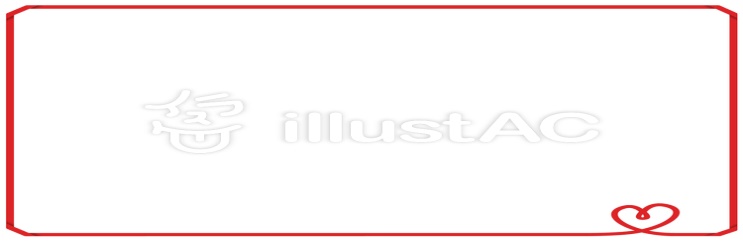 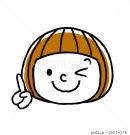 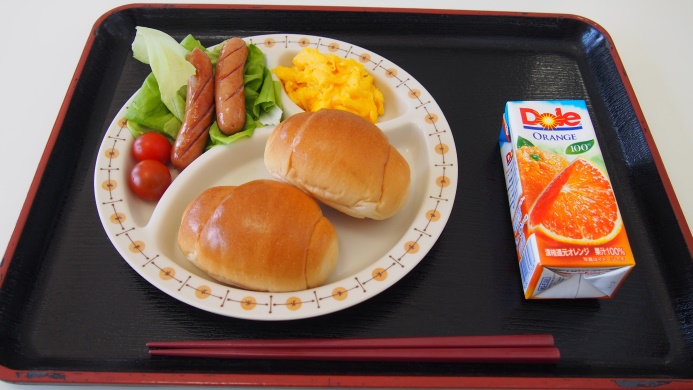 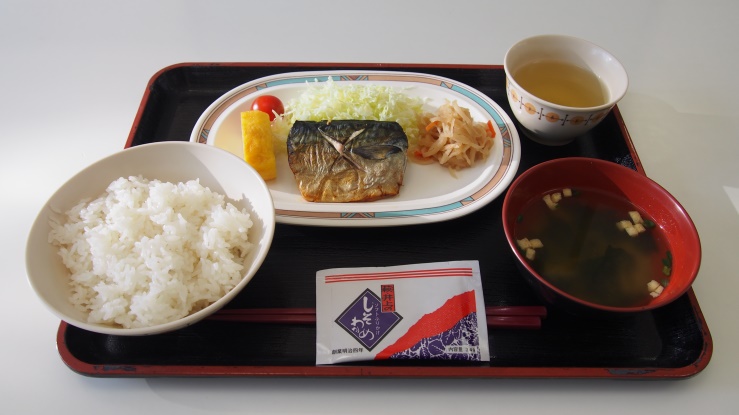 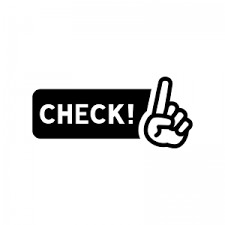 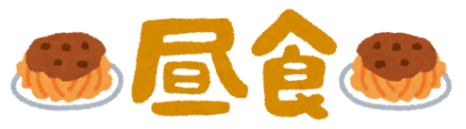 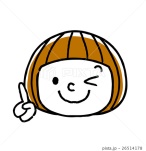 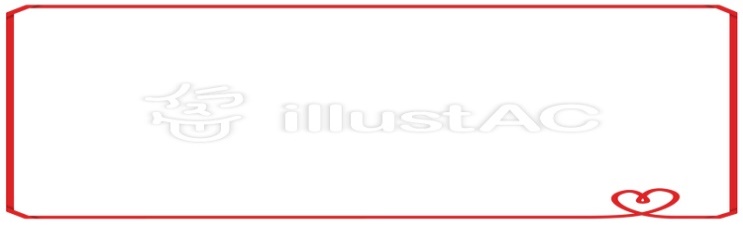 (例)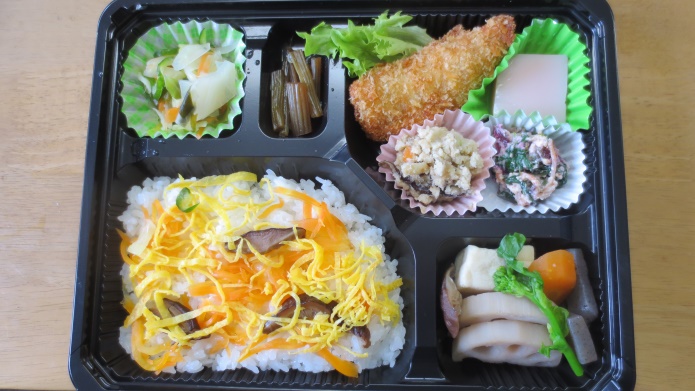 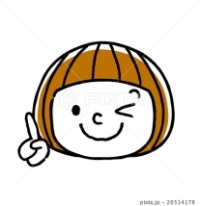 メニュー食事内容例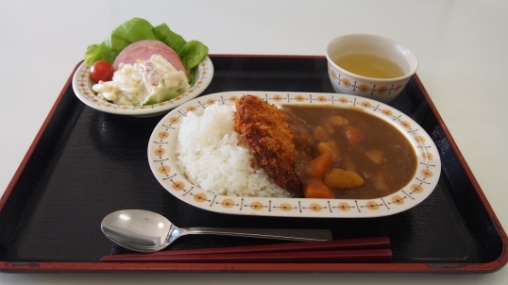 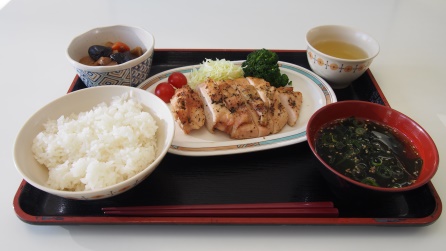 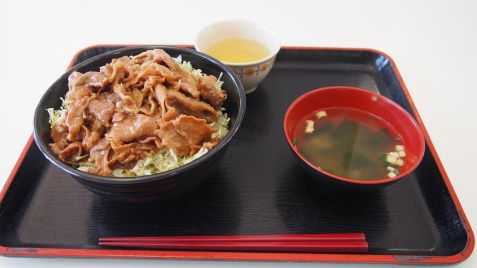 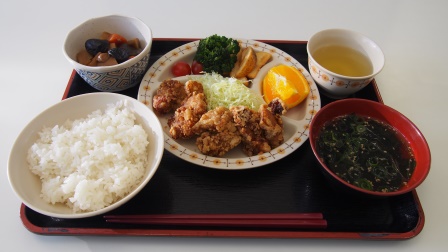 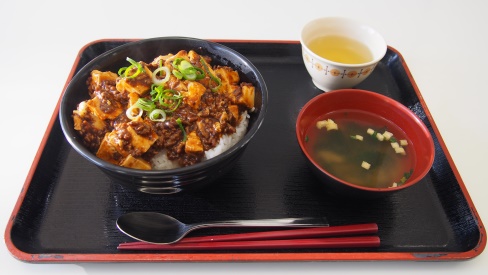 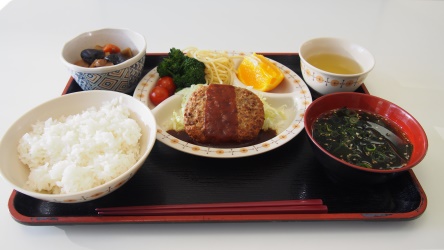 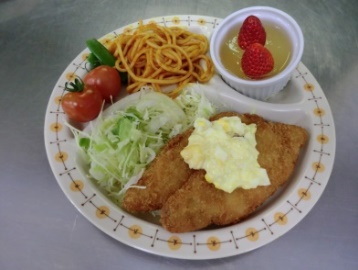 サイドメニュー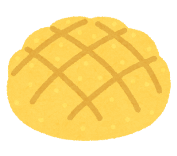 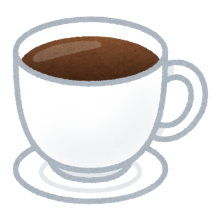 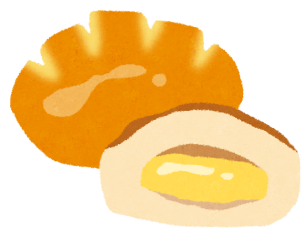 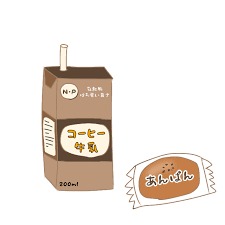 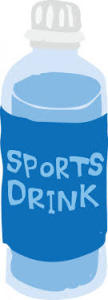 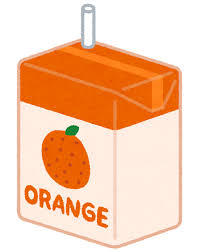 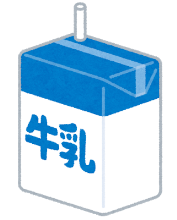 メニュー料　金備　　　　考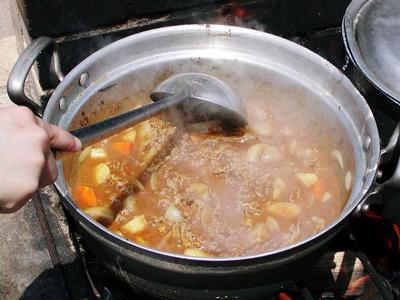 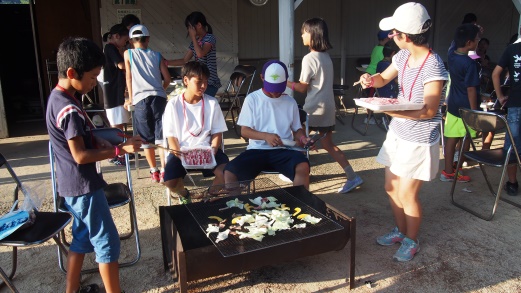 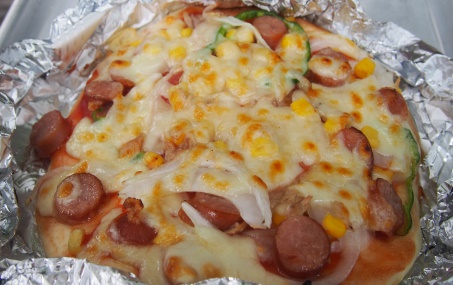 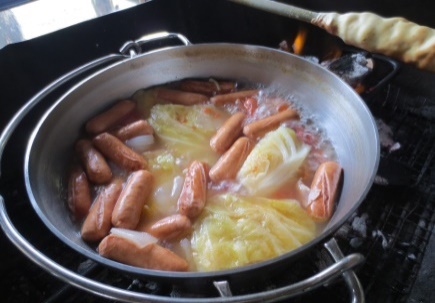 野外炊飯メニュー料　金備　考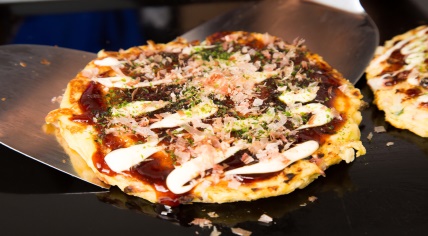 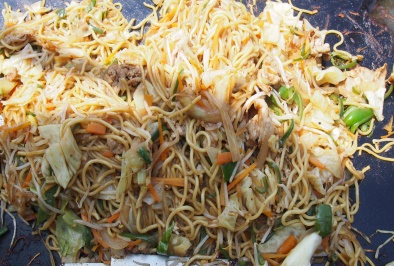 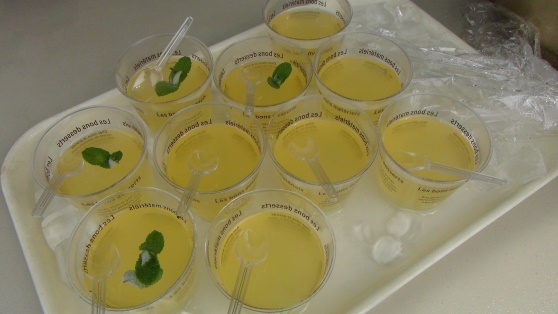 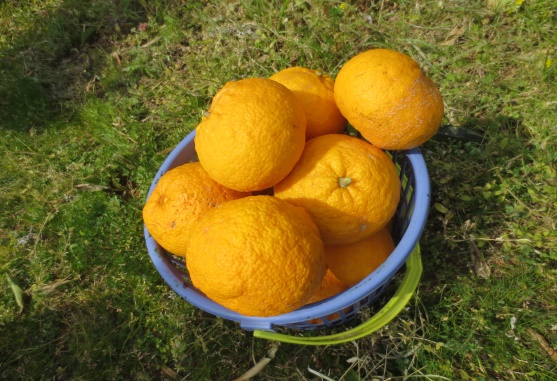 団体名利用人数利用期間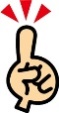 　　年月　　日(　　)  ～ 　月　　日(　　)日　時月　 日(　 )月　 日(　 )月　 日(　 )月　 日(　 )月　 日(　 )朝 食食堂メニュー朝 食食事数朝 食食事時間昼 食食 堂メニュー昼 食野外炊飯メニュー昼 食食事数昼 食食事時間夕 食食 堂メニュー夕 食野外炊飯メニュー夕 食食事数夕 食食事時間食物アレルギー対応について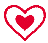 ご飯増量をご希望の場合、ご記入ください。利用日時月　　日(　 )月　　日(　 )月　　日(　 )月　　日(　 )メニュー注文数時　間